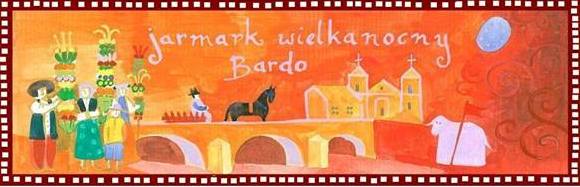 KARTA ZGŁOSZENIOWA – Stoiska LokalneJARMARK WIELKANOCNY BARDO Niedziela Palmowa, 25 marca 2018 roku1. STOISKO LOKALNE2. DANE WYSTAWCY :A - nazwa wystawcy  B – asortyment:C – osoba do kontaktu (imię i nazwisko):C – telefon / e – mail3. ZAPOTRZEBOWANIE:						data i podpis:...........................................................Fundusz Mikroprojektów w Euroregionie GlacensisProjekt współfinansowany ze środków Europejskiego Funduszu Rozwoju Regionalnegorealizowanego z Programu Interreg V-A Republika Czeska – Polska 2014-2020 oraz budżetu państwaza pośrednictwem Euroregionu Glacensis „Przekraczamy granice”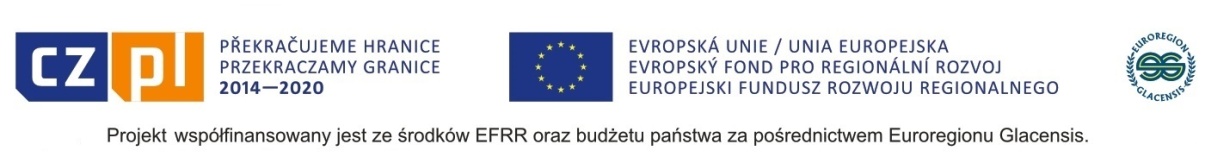   ⃞     miejsce na stoisko/ własny namiot, wymiary namiotu: .........x..........m  ⃞     namiot  ⃞     stolik  ⃞     inne